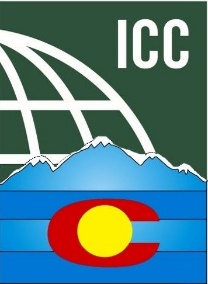 This guide is the result of HB19-1086 (Plumbing) and SB19-156 (Electrical). HB19-1086 becomes effective January 1, 2020.  SB19-156 becomes effective July 1, 2019.Procedure for Contemporaneous Reviews of Electrical and Plumbing License and Apprenticeship RequirementsThis standard procedure has been developed for conducting contemporaneous reviews to ensure consistent, timely and efficient enforcement of Colorado’s electrical and plumbing licensure and apprenticeship requirements.  Inspections of projects requiring an electrical or plumbing permit must include a contemporaneous review of electrical and plumbing licenses, when possible.  Contemporaneous reviews may include a full or partial review of the electricians, plumbers and apprentices working at a job site being inspected, at the discretion of the inspector, based on the inspector’s familiarity with the installers or other relevant factors.  Inspectors may perform contemporaneous reviews at any time.  Inspectors may conduct occasional, random, on-site inspections while actual plumbing or electrical work is being conducted, with a focus on large commercial and multi-family residential projects.If a contemporaneous review reveals any non-compliance with Colorado’s electrical and plumbing licensure or apprenticeship requirements, the inspector who performed the review shall promptly notify his or her immediate supervisor.  Inspectors may file a complaint with the State electrical and plumbing boards for any violation of C.R.S. Title 12, Article 23 (Electricians) or C.R.S. Title 12, Article 58 (Plumbers).